   Na faktuře vždy uveďte				   číslo této objednávky 				Objednávka č. : 28/1/19/392                    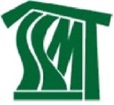  Dodavatel: IČO: 01978675 , DIČ:  Popis objednávky : Tímto u Vás objednáváme zpracování dokumentace k provedení stavby - Oprava příjezdu ke garážím Domova Sosna. Dokumentace bude zpracována dle přiložené cenové nabídky včetně slepého i doplněného položkového rozpočtu v editovatelné verzi.DPS bude vyhotovena dle vyhlášky 499/2006 Sb. o dokumentaci staveb a příslušných prováděcích předpisů a technických norem a vyhlášky 169/2016 Sb.o stanovení rozsahu dokumentace veřejné zakázky na stavební práce ve znění pozdějších předpisů. Předmět objednávky 				                Množství     Jednotka   Cena za jedn.      Předp.cena (Kč)Termín dodání :		30. 9. 2019 Datum schválení: 	10. 7. 2019Číslo smlouvy: 		Objednavatel: 		Sociální služby města Třince, příspěvková organizaceIČO:			 00600954	DIČ :			Nejsme plátci DPH		      	Adresa dodání:       	Sociální služby města Třince, příspěvková organizace, Habrova 302, 739 61 Třinec-Dolní Líštná_________________________________________________________________________________________Schválil:     Mgr. Pavel Pezda, MBA           ředitel SSMT        Datum: 10. 7. 2019                          Podpis: …………………………………_________________________________________________________________________________________Na faktuře uvádějte u firmy, zda se jedná o fyzickou nebo právnickou osobu a Vaše IČO!P o ž a d u j e m e    1 4 - t i     d e n n í     l h ů t u      s p l a t n o s t i !Anna Maria CzajkaDolní Lomná 52739 91  Dolní Lomná1.dokumentace k provedení stavby - oprava komunikace DS1.dokumentace k provedení stavby - oprava komunikace DS1.dokumentace k provedení stavby - oprava komunikace DS1.dokumentace k provedení stavby - oprava komunikace DS1ks60 000,0060 000,00CelkemCelkemCelkemCelkem60 000,0060 000,00Převezme:, tel: , fax: , tel: , fax: , tel: , fax: , tel: , fax: , tel: , fax: e-mail: e-mail: e-mail: e-mail: e-mail:  Dne:			29. 5. 2019Vystavil: objednavatele:Ing. Lukáš PydychIng. Lukáš PydychIng. Lukáš PydychIng. Lukáš PydychIng. Lukáš Pydych